临猗县防止返贫监测对象申报政策“明白纸”广大农民朋友：至2020年底，我国脱贫攻坚战取得全面胜利，现行标准下农村贫困人口全部脱贫。但一些农户发展基础还比较脆弱，一些农户因病因灾因意外事故等可能会导致基本生活出现严重困难，如果不能得到及时帮扶，容易返贫致贫。按照党中央要求，在过渡期，我们建立健全了防止返贫动态监测和帮扶机制，现将有关政策要点告知如下。一、申请条件防止返贫监测范围（2023年为年人均纯收入7100元）是判断能否成为防止返贫监测对象的收入参考。原则上，申请监测对象应具有农村户籍，且至少存在以下返贫致贫风险之一。1.家庭唯一住房出现安全问题，家庭无力解决；2.家里吃水遇到困难，家庭无力解决，包括断水超过1个月、水质有问题、取水距离较远（时间较长）等；3.家庭成员患大病、重病、长期慢性病等，医药费较高家庭无力负担；4.家里学生上学开支较大，家庭无力负担；5.家里因灾、因意外事故等造成收入大幅减少或支出大幅增加，影响了基本生活。有下列几种情形之一的，原则上不认定为监测对象，特殊情况由村民代表会议组织评议议定。1.家庭成员中有在国家机关、国有企事业单位工作，且工资收入持续稳定的；2.家庭成员中有作为企业法人在工商部门注册企业、有年审记录、经营收入持续稳定的；3.家庭成员有高价商品房、门市房等（不含因灾重建、易地搬迁和拆迁建房）的；4.家庭成员有高价私家轿车、高价载客汽车、工程机械及大型农机具的；5.家庭成员有大额存款（以各县低保识别中的标准执行）或基金、股票、投资型保险等有价证券的；6.家庭消费水平明显高于当地平均水平的；7.家庭中有义务教育、高中阶段学生上私立学校的，或家庭成员自费出国留学的；8.法定赡养、抚养、扶养人收入水平较高，明显具备抵御风险能力，能保障其基本生活的；9.拒绝接受家庭资产核查的。二、申请方法可以本人或委托他人通过以下方式申请。普通群众找乡村干部、驻村第一书记和工作队、乡村网格员等提出申请，易地搬迁群众和随迁群众向所在安置区干部提出申请；脱贫户也可通过防止返贫监测APP进行申报。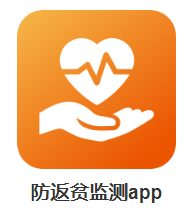 三、申请须知1.申请监测对象，您需要配合我们开展入户核实，要如实准确提供家庭和成员有关情况信息，并授权我们依法依规核查核实家庭成员的收入、财产等相关信息，经村内评议公示，由县乡逐级审核批准。2.成为监测对象后，我们将根据您存在的实际困难和突出问题，从住房安全保障、饮水安全保障、健康帮扶、教育帮扶、产业帮扶、就业帮扶、金融帮扶、综合保障、社会帮扶等方面选择对应措施进行帮扶。3.家庭困难问题如已经解决、年人均纯收入稳定超过当年防止返贫监测范围，经过入户核实、评议公示和审核批准后，将认定返贫致贫风险已经消除，此后不再进行针对性帮扶。4.风险消除后，如家庭出现了新的困难问题，可再次提出申请。我们相信，在大家的共同努力下，通过落实防止返贫监测帮扶政策，监测对象遇到的困难问题一定能够得到及时有效解决。希望广大农民朋友们能够自力更生，感恩奋进，通过自己的努力不断改善生活状况，用自己的双手勤劳致富，让生活更上一层楼！临猗县乡村振兴服务中心    